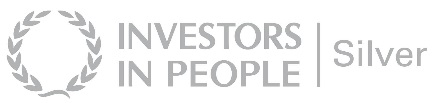 Applicants are expected to present evidence of achievement against each of the specific criteria outlined below. Associate LecturerAssociate Lecturer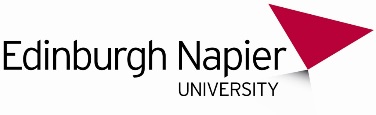 Role DescriptionRole DescriptionRole DescriptionGrade & Salary:Grade & Salary:Grade 5Grade 5Campus Location:Campus Location:EdinburghEdinburghRole Summary:Role Summary:All new staff appointed to a Grade 5 Associate Lecturer post will deliver high quality, student centred teaching, underpinned by academic scholarship (research, pedagogy, knowledge exchange or professional practice).All new staff appointed to a Grade 5 Associate Lecturer post will deliver high quality, student centred teaching, underpinned by academic scholarship (research, pedagogy, knowledge exchange or professional practice).Main Duties and ResponsibilitiesMain Duties and ResponsibilitiesMain Duties and ResponsibilitiesMain Duties and ResponsibilitiesAcademic staff are expected to carry out a range of duties and responsibilities taken from the following. Whilst it is not anticipated that all activities listed below will be covered by one person, it is expected that all individuals will make a balanced contribution to teaching and learning and research, and will demonstrate academic leadership.Academic staff are expected to carry out a range of duties and responsibilities taken from the following. Whilst it is not anticipated that all activities listed below will be covered by one person, it is expected that all individuals will make a balanced contribution to teaching and learning and research, and will demonstrate academic leadership.Academic staff are expected to carry out a range of duties and responsibilities taken from the following. Whilst it is not anticipated that all activities listed below will be covered by one person, it is expected that all individuals will make a balanced contribution to teaching and learning and research, and will demonstrate academic leadership.Academic staff are expected to carry out a range of duties and responsibilities taken from the following. Whilst it is not anticipated that all activities listed below will be covered by one person, it is expected that all individuals will make a balanced contribution to teaching and learning and research, and will demonstrate academic leadership.Teaching and learning support Teaching and learning support Teaching and learning support Teaching and learning support Teach as a member of a teaching team in a developing capacity within an established programme of study, with the assistance of a mentor if required. Teach in a developing capacity in a variety of settings from small group tutorials to large lecturers. Transfer knowledge in the form of practical skills, methods and techniques. Identify learning needs of students and define appropriate learning objectivesEnsure that content, methods of delivery and learning materials will meet the defined learning objectives.Develop own teaching materials, methods and approaches with guidanceDevelop the skills of applying appropriate approaches to teaching. Challenge thinking, foster debate and develop the ability of students to engage in critical discourse and rational thinking. Supervise the work of students, provide advice on study skills and help them with learning problemsSelect appropriate assessment instruments and criteria, assess the work and progress of students by reference to the criteria and provide constructive feedback to students. Seek ways of improving performance by reflecting on teaching design and delivery and obtaining and analysing feedback. Teach as a member of a teaching team in a developing capacity within an established programme of study, with the assistance of a mentor if required. Teach in a developing capacity in a variety of settings from small group tutorials to large lecturers. Transfer knowledge in the form of practical skills, methods and techniques. Identify learning needs of students and define appropriate learning objectivesEnsure that content, methods of delivery and learning materials will meet the defined learning objectives.Develop own teaching materials, methods and approaches with guidanceDevelop the skills of applying appropriate approaches to teaching. Challenge thinking, foster debate and develop the ability of students to engage in critical discourse and rational thinking. Supervise the work of students, provide advice on study skills and help them with learning problemsSelect appropriate assessment instruments and criteria, assess the work and progress of students by reference to the criteria and provide constructive feedback to students. Seek ways of improving performance by reflecting on teaching design and delivery and obtaining and analysing feedback. Teach as a member of a teaching team in a developing capacity within an established programme of study, with the assistance of a mentor if required. Teach in a developing capacity in a variety of settings from small group tutorials to large lecturers. Transfer knowledge in the form of practical skills, methods and techniques. Identify learning needs of students and define appropriate learning objectivesEnsure that content, methods of delivery and learning materials will meet the defined learning objectives.Develop own teaching materials, methods and approaches with guidanceDevelop the skills of applying appropriate approaches to teaching. Challenge thinking, foster debate and develop the ability of students to engage in critical discourse and rational thinking. Supervise the work of students, provide advice on study skills and help them with learning problemsSelect appropriate assessment instruments and criteria, assess the work and progress of students by reference to the criteria and provide constructive feedback to students. Seek ways of improving performance by reflecting on teaching design and delivery and obtaining and analysing feedback. Teach as a member of a teaching team in a developing capacity within an established programme of study, with the assistance of a mentor if required. Teach in a developing capacity in a variety of settings from small group tutorials to large lecturers. Transfer knowledge in the form of practical skills, methods and techniques. Identify learning needs of students and define appropriate learning objectivesEnsure that content, methods of delivery and learning materials will meet the defined learning objectives.Develop own teaching materials, methods and approaches with guidanceDevelop the skills of applying appropriate approaches to teaching. Challenge thinking, foster debate and develop the ability of students to engage in critical discourse and rational thinking. Supervise the work of students, provide advice on study skills and help them with learning problemsSelect appropriate assessment instruments and criteria, assess the work and progress of students by reference to the criteria and provide constructive feedback to students. Seek ways of improving performance by reflecting on teaching design and delivery and obtaining and analysing feedback. Research and scholarshipResearch and scholarshipResearch and scholarshipResearch and scholarship   Reflect on practice and the development of own teaching and learning skills    Reflect on practice and the development of own teaching and learning skills    Reflect on practice and the development of own teaching and learning skills    Reflect on practice and the development of own teaching and learning skills Communication, liaison and networkingCommunication, liaison and networkingCommunication, liaison and networkingCommunication, liaison and networkingDeal with routine communication using a range of media.Communicate complex information, orally, in writing and electronically. Preparing proposals and applications to external bodies, eg for funding accreditation purposesCommunicate material of a specialist or highly technical natureLiaise with colleagues and studentsBuild internal contacts and participate in internal networks for the exchange of information and to form relationships for future collaborationJoin external networks to share information and ideas Deal with routine communication using a range of media.Communicate complex information, orally, in writing and electronically. Preparing proposals and applications to external bodies, eg for funding accreditation purposesCommunicate material of a specialist or highly technical natureLiaise with colleagues and studentsBuild internal contacts and participate in internal networks for the exchange of information and to form relationships for future collaborationJoin external networks to share information and ideas Deal with routine communication using a range of media.Communicate complex information, orally, in writing and electronically. Preparing proposals and applications to external bodies, eg for funding accreditation purposesCommunicate material of a specialist or highly technical natureLiaise with colleagues and studentsBuild internal contacts and participate in internal networks for the exchange of information and to form relationships for future collaborationJoin external networks to share information and ideas Deal with routine communication using a range of media.Communicate complex information, orally, in writing and electronically. Preparing proposals and applications to external bodies, eg for funding accreditation purposesCommunicate material of a specialist or highly technical natureLiaise with colleagues and studentsBuild internal contacts and participate in internal networks for the exchange of information and to form relationships for future collaborationJoin external networks to share information and ideas Academic leadershipAcademic leadershipAcademic leadershipAcademic leadershipAgree responsibilitiesManage own teaching, scholarly and administrative activities, with guidance if required. Could be expected to supervise students’ projects, fieldwork and placementsAct as a mentor for students in capacity of personal tutorAgree responsibilitiesManage own teaching, scholarly and administrative activities, with guidance if required. Could be expected to supervise students’ projects, fieldwork and placementsAct as a mentor for students in capacity of personal tutorAgree responsibilitiesManage own teaching, scholarly and administrative activities, with guidance if required. Could be expected to supervise students’ projects, fieldwork and placementsAct as a mentor for students in capacity of personal tutorAgree responsibilitiesManage own teaching, scholarly and administrative activities, with guidance if required. Could be expected to supervise students’ projects, fieldwork and placementsAct as a mentor for students in capacity of personal tutorTeamwork and pastoral careTeamwork and pastoral careTeamwork and pastoral careTeamwork and pastoral careCollaborate with academic colleagues on course development and curriculum changesAttend and contribute to subject group meetingsCollaborate with colleagues to identify and respond to students needsUse listening, interpersonal and pastoral care skills to deal with sensitive issues concerning students and provide support.Appreciate the needs of individual students and their circumstances.Act as personal tutor, giving first line support.Refer students as appropriate to services providing further help.Collaborate with academic colleagues on course development and curriculum changesAttend and contribute to subject group meetingsCollaborate with colleagues to identify and respond to students needsUse listening, interpersonal and pastoral care skills to deal with sensitive issues concerning students and provide support.Appreciate the needs of individual students and their circumstances.Act as personal tutor, giving first line support.Refer students as appropriate to services providing further help.Collaborate with academic colleagues on course development and curriculum changesAttend and contribute to subject group meetingsCollaborate with colleagues to identify and respond to students needsUse listening, interpersonal and pastoral care skills to deal with sensitive issues concerning students and provide support.Appreciate the needs of individual students and their circumstances.Act as personal tutor, giving first line support.Refer students as appropriate to services providing further help.Collaborate with academic colleagues on course development and curriculum changesAttend and contribute to subject group meetingsCollaborate with colleagues to identify and respond to students needsUse listening, interpersonal and pastoral care skills to deal with sensitive issues concerning students and provide support.Appreciate the needs of individual students and their circumstances.Act as personal tutor, giving first line support.Refer students as appropriate to services providing further help.Initiative, problem-solving and decision-makingInitiative, problem-solving and decision-makingInitiative, problem-solving and decision-makingInitiative, problem-solving and decision-makingDevelop initiative, creativity and judgement in applying appropriate approaches to teaching and learning support and scholarly activities.Respond to pedagogical and practical challenges.Share responsibility in deciding how to deliver modules and assess students.Contribute to collaborative decision making with colleagues on academic content, and on the assessment of students’ work.Develop initiative, creativity and judgement in applying appropriate approaches to teaching and learning support and scholarly activities.Respond to pedagogical and practical challenges.Share responsibility in deciding how to deliver modules and assess students.Contribute to collaborative decision making with colleagues on academic content, and on the assessment of students’ work.Develop initiative, creativity and judgement in applying appropriate approaches to teaching and learning support and scholarly activities.Respond to pedagogical and practical challenges.Share responsibility in deciding how to deliver modules and assess students.Contribute to collaborative decision making with colleagues on academic content, and on the assessment of students’ work.Develop initiative, creativity and judgement in applying appropriate approaches to teaching and learning support and scholarly activities.Respond to pedagogical and practical challenges.Share responsibility in deciding how to deliver modules and assess students.Contribute to collaborative decision making with colleagues on academic content, and on the assessment of students’ work.Planning and managing resourcesPlanning and managing resourcesPlanning and managing resourcesPlanning and managing resourcesUse teaching resources and facilities as appropriate.Plan and manage own teaching and tutorials as agreed with mentor.Be responsible for ensuring that the information and records processed (received, created, used, stored, destroyed) on behalf of the University are managed in compliance with all applicable legislation, codes and policies e.g. Data Protection, Information Security and Records Management.Use teaching resources and facilities as appropriate.Plan and manage own teaching and tutorials as agreed with mentor.Be responsible for ensuring that the information and records processed (received, created, used, stored, destroyed) on behalf of the University are managed in compliance with all applicable legislation, codes and policies e.g. Data Protection, Information Security and Records Management.Use teaching resources and facilities as appropriate.Plan and manage own teaching and tutorials as agreed with mentor.Be responsible for ensuring that the information and records processed (received, created, used, stored, destroyed) on behalf of the University are managed in compliance with all applicable legislation, codes and policies e.g. Data Protection, Information Security and Records Management.Use teaching resources and facilities as appropriate.Plan and manage own teaching and tutorials as agreed with mentor.Be responsible for ensuring that the information and records processed (received, created, used, stored, destroyed) on behalf of the University are managed in compliance with all applicable legislation, codes and policies e.g. Data Protection, Information Security and Records Management.Sensory, physical and emotional demandsSensory, physical and emotional demandsSensory, physical and emotional demandsSensory, physical and emotional demandsSensory and physical demands will vary from relatively light to a high level depending on the discipline and the type of work and will involve carrying out tasks that require the learning of certain skills.Balance with help the competing pressures of teaching scholarship and administrative demands and deadlines.Sensory and physical demands will vary from relatively light to a high level depending on the discipline and the type of work and will involve carrying out tasks that require the learning of certain skills.Balance with help the competing pressures of teaching scholarship and administrative demands and deadlines.Sensory and physical demands will vary from relatively light to a high level depending on the discipline and the type of work and will involve carrying out tasks that require the learning of certain skills.Balance with help the competing pressures of teaching scholarship and administrative demands and deadlines.Sensory and physical demands will vary from relatively light to a high level depending on the discipline and the type of work and will involve carrying out tasks that require the learning of certain skills.Balance with help the competing pressures of teaching scholarship and administrative demands and deadlines.Work environmentWork environmentWork environmentWork environmentIs required to be aware of the risks in the work environment and their potential impact on their own work and that of others.Is required to be aware of the risks in the work environment and their potential impact on their own work and that of others.Is required to be aware of the risks in the work environment and their potential impact on their own work and that of others.Is required to be aware of the risks in the work environment and their potential impact on their own work and that of others.ExpertiseExpertiseExpertiseExpertisePossess sufficient breadth or depth of specialist knowledge in the discipline to work within established teaching programmes.Engage in continuous professional development.Able to engage the interest and enthusiasm of students and inspire them to learn.Develop familiarity with a variety of strategies to promote and assess learning.Understand equal opportunity issues as they may impact on academic content and issues relating to student need..Possess sufficient breadth or depth of specialist knowledge in the discipline to work within established teaching programmes.Engage in continuous professional development.Able to engage the interest and enthusiasm of students and inspire them to learn.Develop familiarity with a variety of strategies to promote and assess learning.Understand equal opportunity issues as they may impact on academic content and issues relating to student need..Possess sufficient breadth or depth of specialist knowledge in the discipline to work within established teaching programmes.Engage in continuous professional development.Able to engage the interest and enthusiasm of students and inspire them to learn.Develop familiarity with a variety of strategies to promote and assess learning.Understand equal opportunity issues as they may impact on academic content and issues relating to student need..Possess sufficient breadth or depth of specialist knowledge in the discipline to work within established teaching programmes.Engage in continuous professional development.Able to engage the interest and enthusiasm of students and inspire them to learn.Develop familiarity with a variety of strategies to promote and assess learning.Understand equal opportunity issues as they may impact on academic content and issues relating to student need..Person SpecificationAssociate Lecturer – Grade 5Associate Lecturer – Grade 5AttributesEssential Selection Criteria Education/
QualificationsHigher degree in a relevant discipline.Undertaking a PhD or actively publishing research outputsExperience Discussion around what experience required  Skills/Personal RequirementsDemonstration of the University’s agreed values and behaviours – Professional, Innovative, Inclusive and Ambitious